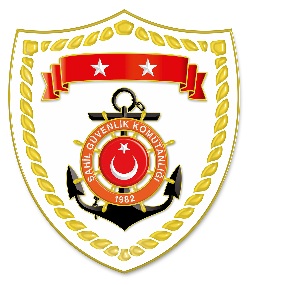 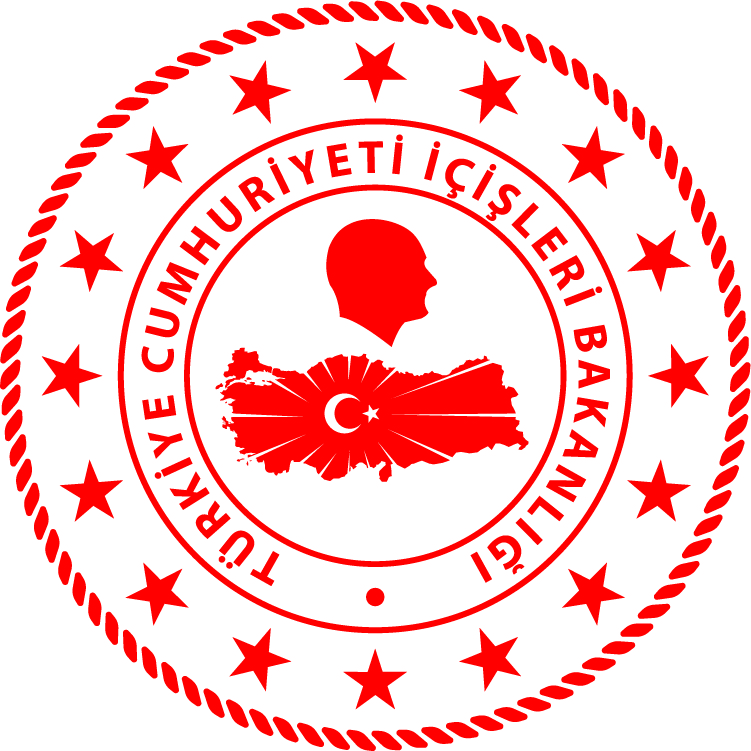 SG Marmara ve Boğazlar Bölge Komutanlığı SG Ege Deniz Bölge Komutanlığı SG Akdeniz Bölge Komutanlığı S.NoTARİHMEVKİ VE ZAMANOLAYTIBBİ TAHLİYE YAPILAN ŞAHISLARAÇIKLAMA104 Şubat 2023ÇANAKKALE/Gökçeada11.25Rahatsızlanma1Gökçeada’da rahatsızlanan 1 şahsın tıbbi tahliyesi gerçekleştirilmiştir.S.NoTARİHMEVKİ VE ZAMANOLAYTIBBİ TAHLİYE YAPILAN ŞAHISLARAÇIKLAMA105 Şubat 2023BALIKESİR/Burhaniye13.55Rahatsızlanma1Burhaniye açıklarında ticari bir gemide rahatsızlanan 1 şahsın tıbbi tahliyesi gerçekleştirilmiştir.S.NoTARİHMEVKİ VE ZAMANOLAYTIBBİ TAHLİYE YAPILAN ŞAHISLARAÇIKLAMA103 Şubat 2023MERSİN/Mezitli18.40Rahatsızlanma1Mezitli açıklarında balıkçı teknesinde rahatsızlanan 1 şahsın tıbbi tahliyesi gerçekleştirilmiştir.204 Şubat 2023HATAY/İskenderun00.05Rahatsızlanma1İskenderun açıklarında balıkçı teknesinde rahatsızlanan 1 şahsın tıbbi tahliyesi gerçekleştirilmiştir.304 Şubat 2023ANTALYA/Kaş19.15Yaralanma1Kaş’ta yaralanan 1 şahsın tıbbi tahliyesi gerçekleştirilmiştir.